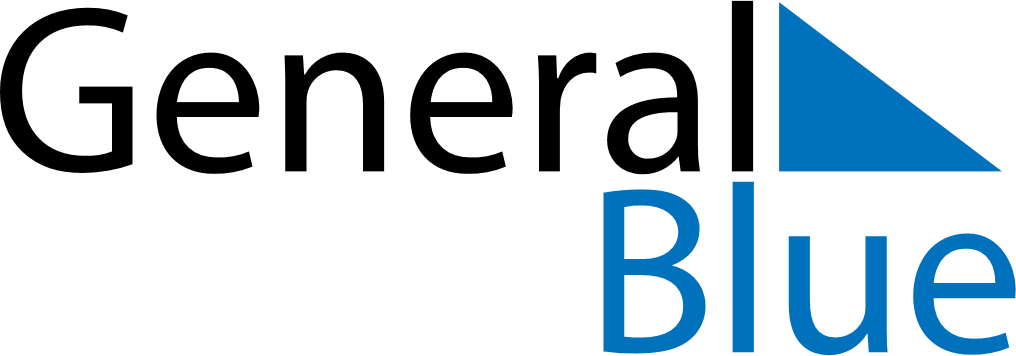 February 2019February 2019February 2019February 2019Costa RicaCosta RicaCosta RicaMondayTuesdayWednesdayThursdayFridaySaturdaySaturdaySunday12234567899101112131415161617181920212223232425262728